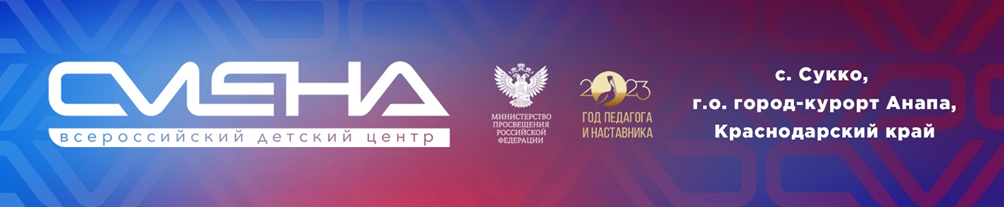 ПРЕСС-РЕЛИЗ15.02.2023 г.Сменовцы представят свой фильм на международном кинофестивалеВо Всероссийском детском центре «Смена» вручили кинопремию «Крылья». Ее лауреатами стали ребята, которые сняли собственные короткометражки в рамках Зимней детской киноакадемии. В качестве наград школьники получили сертификаты на обучение в вузе, кинопродюсерском центре и медиашколе. Свои фильмы ребята представят на международных кинофестивалях. В «Смене» прошла церемония вручения кинопремии «Крылья». За награды Зимней детской киноакадемии боролись 140 школьников из 15 регионов России, которые за две недели сняли 8 короткометражных фильмов — о поиске себя, одиночестве, юношеских мечтах и справедливости. В съемках принимали участие не только сменовцы, но и приглашенные актеры, которые стали наставниками для юных киноакадемиков. 
	«Уже семь лет Детская киноакадемия доказывает, что любой ребенок может стать успешным в профессии,  если его окружают опытные наставники, а творчество не сковывают границы. Получив кинопремию в «Смене», ребята обретают мотивацию идти дальше и завоевывать более престижные награды в области кино.  Фильмы, снятые сменовцами, уже несколько раз получали Гран-при на международных и всероссийских кинофестивалях», — отметил директор ВДЦ «Смена» Игорь Журавлев. Лучшим фильмом Зимней детской киноакадемии стала комедия о доброте и творчестве «Чудная». Статуэтку «Крыльев» победителям вручили специальные гости Детской киноакадемии: актриса театра и кино Александра Власова,  финалист проекта «Голос. Дети» на Первом канале Тимофей Завалинич, а также продюсер, режиссер-клипмейкер, лауреат Каннского кинофестиваля, педагог Киношколы «Фабрика Кино» Андрей Соболев. «Детская киноакадемия подарила мне невероятные ощущения и потрясающие эмоции. Результат, к которому мы пришли в финале, зарядил меня на успех и окончательно утвердил в выборе профессии. Теперь я хочу связать свою жизнь только с кино», — поделилась впечатлениями участница съемочной группы фильма-победителя  Елизавета Глухова из Липецкой области. Специальный приз жюри получил продюсер и актер фильма «Силуэт» Максим Барков из Московской области. Ему вручили сертификат на экскурсию по киностудии холдинга «Газпром-медиа». В командной номинации специальный приз выиграла картина «О том, как бывает». В фильме о первой любви вместе с ребятами снялся актер театра и кино Сергей Друзьяк, известный по сериалам «Кремлевские курсанты», «Корабль», «Дальнобойщики» и передаче «Давайте рисовать!» на телеканале «Карусель». Артист стал одним из спикеров Зимней детской киноакадемии и провел для ребят творческую встречу. Помимо статуэтки «Крыльев», съемочная группа фильма  «О том, как бывает» получила сертификат «Счастливый кадр», который дает право участвовать в конкурсной программе Международного кинофестиваля Cinema Kids без предварительного отбора. Лучшим режиссером Зимней детской киноакадемии стал  Олег Гриценко из Ростовской области. В качестве награды он получил статуэтку кинопремии и памятные подарки от партнеров программы. Сертификаты от Санкт-Петербургского государственного института кино и телевидения на обучение на факультете дополнительного образования получили лучший звукорежиссер Инна Бабий и лучший продюсер Милана Прянишникова из Санкт-Петербурга.  Награду за лучший сценарий и сертификат на экскурсию по киностудии холдинга «Газпром-медиа» вручили Екатерине Алексинской из Республики Крым. Обладателем сертификата от образовательного центра «МедиаШкола» (г. Краснодар) стал Матвей Третьяк из Краснодарского края за лучшую операторскую работу в фильме «Не мое», который также завоевал приз зрительских симпатий кинофестиваля «Крылья». В этом же фильме сыграл победитель в номинации «Лучшая мужская роль» Никита Шалькевич из Калужской области. Ему вручили статуэтку «Крыльев» и сувениры от партнеров. Приз за лучшую женскую роль и сертификат на продюсирование собственного проекта от кинопродюсерского центра Skey-Film получила Виктория Рогинкина из Санкт-Петербурга. Лауреатом в номинации «Лучший грим» стала Алина Полунина из Краснодарского края. Он увезет домой заветную статуэтку и подарки от партнеров.Приз за лучший монтаж получила Марьяна Бобрецова из Республики Коми за работу над картиной «Чудная». Лучшим фотографом Зимней детской киноакадемии стала  Аглая Толочкина из Краснодарского края. Ее работу жюри признали лучшей на выставке фотографий юных киноакадемиков. Дополнительная общеобразовательная общеразвивающая программа «Зимняя детская киноакадемия» – авторский проект Всероссийского детского центра «Смена», реализуется с 2016 года при поддержке Министерства просвещения России.Партнеры в реализации программы: Санкт-Петербургский государственный институт кино и телевидения», Российское общество «Знание», Международный кинофестиваль Skey-Cinema, социально-культурный проект «Территория КИТ» (холдинг «Газпром-медиа»), образовательный центр «Медиашкола» (г. Краснодар), проект «Музыка в метро».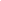 ФГБОУ ВДЦ «Смена» – круглогодичный детский центр, расположенный в с. Сукко Анапского района Краснодарского края. Он включает в себя 4 детских образовательных лагеря («Лидер», «Профи», «Арт», «ПрофессиУМ»), на базе которых реализуется более 80 образовательных программ. В течение года в Центре проходит 16 смен, их участниками становятся свыше 16 000 ребят из всех регионов России. Профориентация, развитие soft skills, «умный отдых» детей, формирование успешной жизненной навигации – основные направления работы «Смены». С 2017 года здесь действует единственный в стране Всероссийский учебно-тренировочный центр профессионального мастерства и популяризации рабочих профессий, созданный по поручению Президента РФ. Учредителями ВДЦ «Смена» являются Правительство РФ, Министерство Просвещения РФ. Дополнительную информацию можно получить в пресс-службе ВДЦ «Смена»: +7 (86133) 93 - 520, (доб. 246), press@smena.org. Официальный сайт: смена.дети.